Relationship Dynamics-Exercise 19King of Pentacles in the past position and Knight of Pentacles in the future. This represents a relationship that is technically over, but the man still has responsibilities.The question is, does this reading show that he will keep to them?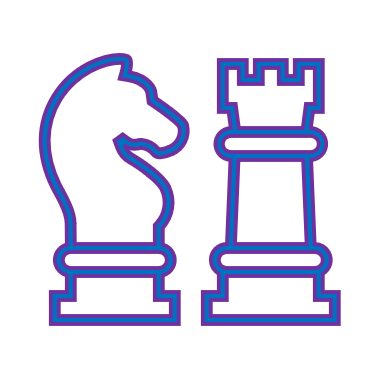 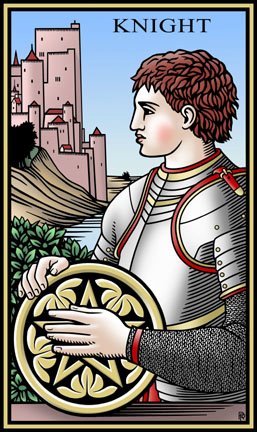 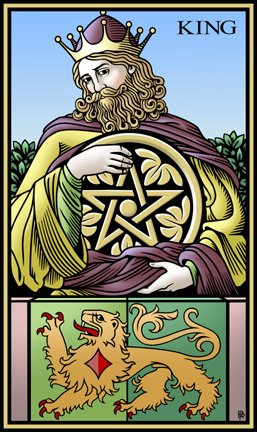                                                        Tarot of the Sevenfold Mystery                Comment on your thoughts below please                                          International Tarot Foundation-Lara Houston